PHOTOGRAPH COPYRIGHT RELEASEI, hereby grant permission to Mapping Solutions to reproduce any portion of the photo images listed below that have been taken by me ___________________________ (Photographer’s full name) for the purpose of the ____________ (County Name) County Plat Book publications which can include but is not limited to, books, postcards and websites without any more compensation given to me. Furthermore, I grant creative permission to alter the photograph(s). I do not grant permission to resale or use the photographs in a manner that would exploit or cause malicious representation toward me or my company and associates.Permission granted for photographs listed below:List picture or bundle descriptionBUSINESS INFORMATION:Name:	 Address:	 Signed (photographer/agent): 	Date Signed: 	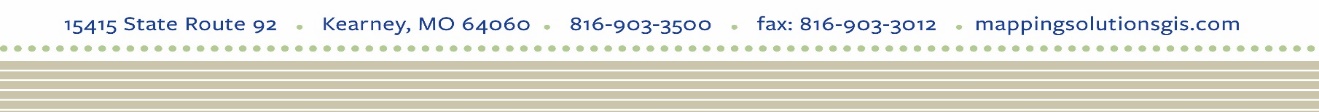 